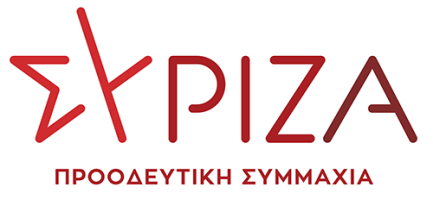 Προς το Προεδρείο της Βουλής των ΕλλήνωνΑΝΑΦΟΡΑΓια τους κ.κ. Υπουργό Αγροτικής Ανάπτυξης και ΤροφίμωνΥπουργό ΟικονομικώνΥφυπουργό στον ΠρωθυπουργόΘέμα: «Επιχορήγηση φυσικών προσώπων που δεν είναι κατά κύριο επάγγελμα αγρότες, αλλά κατέχουν αγροτικές εκμεταλλεύσεις, στην Περιφέρεια Κρήτης, εξαιτίας του σεισμού της 27ης Σεπτεμβρίου 2021»Καταθέτουμε αναφορά, την επιστολή του Συλλόγου Σεισμοπλήκτων «Η Ελπίδα» σχετικά με την επιχορήγηση φυσικών προσώπων που δεν είναι κατά κύριο επάγγελμα αγρότες, αλλά κατέχουν αγροτικές εκμεταλλεύσεις, στην Περιφέρεια Κρήτης, εξαιτίας του σεισμού της 27ης Σεπτεμβρίου 2021.Επισυνάπτεται η σχετική επιστολή. Παρακαλούμε για την εξέτασή της και την ενημέρωσή μας σχετικά με τις ενέργειες στις οποίες θα προβείτε.Αθήνα, 15/9/2022Οι καταθέτοντες ΒουλευτέςΒαρδάκης ΣωκράτηςΗγουμενίδης ΝικόλαοςΜαμουλάκης Χαράλαμπος (Χάρης)